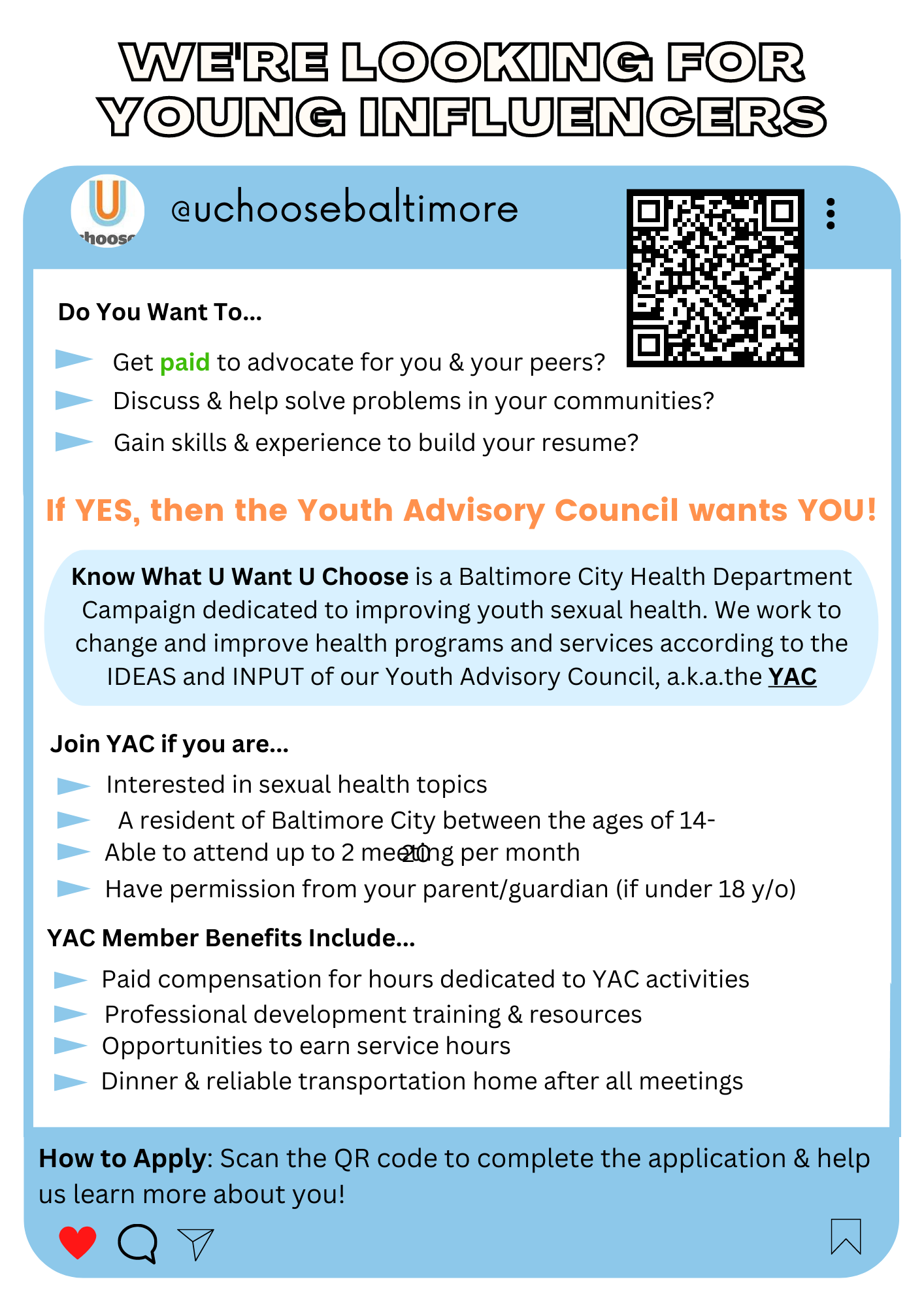 Submit your application and additional materials to the email provided below. Additional Materials Include:All applicants - Most recent report card/progress report demonstrating a 2.0 GPA or aboveBelow 2.0 GPA applicants only - Letter of recommendation from a teacher, school staff, or adult mentor required to be consideredYouth Advisory Council (YAC) Membership APPLICATION FORMPlease email completed application (incl. additional materials) and refer any questions to the following individuals:Karis Harrison karis.harrison@baltimorecity.gov Victoria Paniagua victoria.paniagua@baltimorecity.govAbout YouApplicant’s Name: ___________________________                Birthdate (mm/dd/yyyy): _____ / _____ / ______ Pronouns (example: he, she, they):________Address: __________________ City:______________ State:_____ Zip:________Phone Number (xxx)-xxx-xxxx): (_____) - _____ - ______Email Address: ________________________What language(s) do you speak? _______________________________School Information Do you attend school?*** Yes____    No____***If you are not in school, you are still eligible for YAC. If YES:What is the school name? _____________________ 	What grade are you in? _________Do you have a job?*** Yes____    No____If YES:What days do you work? _____________________ More About YouPlease answer each of the following questions in 2-3 sentences. Why are you interested in joining the youth advisory council (YAC)? *What would you like to get out of the yac? *Describe some of your hobbies and/or interests. *What career choices are you interested in pursuing? Why? *What else do we need to know about you, that we have not already asked?Parent/Guardian Information (if applicant is under 18 years of age)Parent/Guardian Name: ________________________Address: __________________ City:______________ State:_____ Zip:________Phone Number ((xxx)-xxx-xxxx): (_____) - _____ - ______Email Address: ________________________What language(s) do they speak? _______________________________I give permission for my child to participate in the Baltimore City Health Department Youth Advisory Council.X	____________________________________		DATE ________________	Media Release InformationYAC members are given the opportunity to participate in several outreach events & media projects, during which photographs and videos are taken to promote the UCHOOSE campaign. Please complete the following name/image release form and include a parent/guardian signature if you are under 18.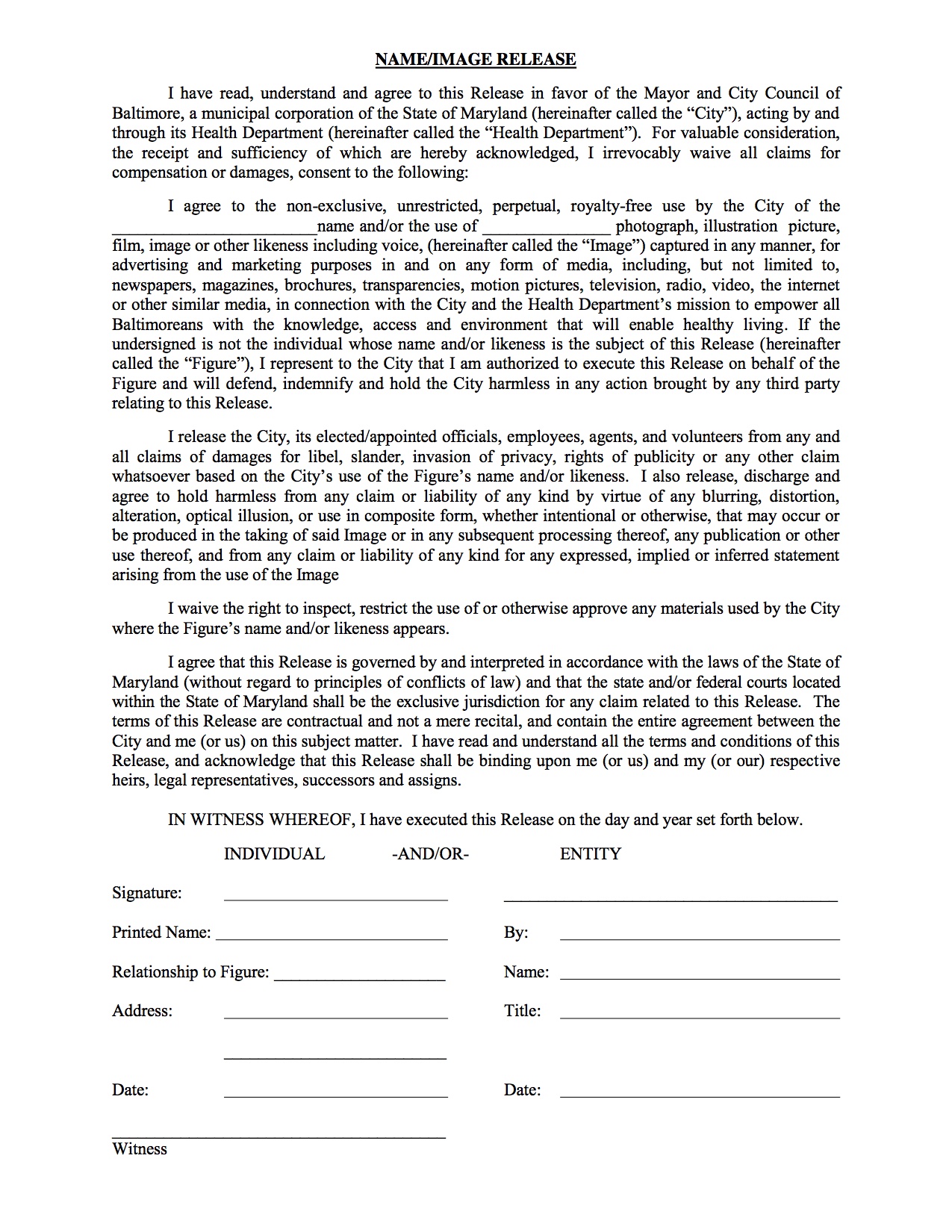 